Fu					Further information: 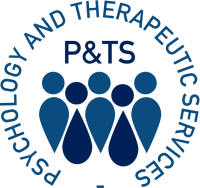 Anna Freud  https://www.annafreud.org/parents-and-carers/  Somerset Educational Psychology Service- EBSA  https://www.supportservicesforeducation.co.uk/Page/19956  IPSEA (Independent Provider of Special Education Advice) https://www.ipsea.org.uk/school-anxiety  West Sussex parent / carer guidance https://westsussex-local-offer.s3.amazonaws.com/public/system/attachments/1089/original/WS32054A_Parents-Emotionally_Based_School_Avoidance_EBSA.pdf  Ed Psych Ed – Parent Hub  https://www.edpsyched.co.uk/parent-hub  SquarePeg https://www.teamsquarepeg.org/about  Not fine in School (parent-led organisation) https://notfineinschool.co.uk/ Autism and EBSA information: Walk in My Shoes - The Donaldson Trust (donaldsons.org.uk) https://www.autismeducationtrust.org.uk/parents  Sharing EP Practice: EBSA and Autism - What Can Schools Do? (edpsyched.co.uk) National Autistic Society https://www.autism.org.uk/ Books:Understanding & Supporting Children & Young People with Emotionally Based School Avoidance (EBSA)- Tina Rae (2020)Helping Your Child with Fears and Worries 2nd Edition: A self-help guide for parents- Cathy Creswell and Lucy Willetts (2019)Starving the Anxiety Gremlin- Kate Colins- DonnellyFurther     SupportFurther     SupportFurther     SupportThe following are resources for further support, advice, or information for parents.The following are resources for further support, advice, or information for parents.The following are resources for further support, advice, or information for parents.Charities for wellbeing support: NSPCC 
	https://www.nspcc.org.uk/keeping-children-safe/support-for-parents/ Mind https://www.mind.org.uk/ Mencap https://www.mencap.org.uk/advice-and-support/children-and-young-people Family Lives https://www.familylives.org.uk/ Suffolk Services:Early Help Referral Information: https://www.suffolk.gov.uk/children-families-and-learning/common-assessment-framework-caf/common-assessment-framework-caf-referral Suffolk Parent Carer Forum https://suffolkpcf.co.uk/ The parent hub https://www.suffolk.gov.uk/children-families-and-learning/childcare-information-and-support-for-parents-and-providers/parent-hub SENDIASS (independent advice and support service, free confidential and impartial advice about SEND for children, young people, parents and carers). https://suffolksendiass.co.uk/  NFST parent workshops https://www.nsft.nhs.uk/parent-workshops Charities for wellbeing support: NSPCC 
	https://www.nspcc.org.uk/keeping-children-safe/support-for-parents/ Mind https://www.mind.org.uk/ Mencap https://www.mencap.org.uk/advice-and-support/children-and-young-people Family Lives https://www.familylives.org.uk/ Suffolk Services:Early Help Referral Information: https://www.suffolk.gov.uk/children-families-and-learning/common-assessment-framework-caf/common-assessment-framework-caf-referral Suffolk Parent Carer Forum https://suffolkpcf.co.uk/ The parent hub https://www.suffolk.gov.uk/children-families-and-learning/childcare-information-and-support-for-parents-and-providers/parent-hub SENDIASS (independent advice and support service, free confidential and impartial advice about SEND for children, young people, parents and carers). https://suffolksendiass.co.uk/  NFST parent workshops https://www.nsft.nhs.uk/parent-workshops 